                                               УКРАЇНА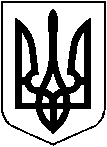 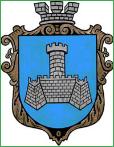 ХМІЛЬНИЦЬКА МІСЬКА РАДАВінницької областіВиконавчий  комітетР І Ш Е Н Н ЯВід  “04”  грудня  2019 року					                     № 468Про надання дозволу Комунальному некомерційному підприємству «Хмільницька центральна районна лікарня» на розміщення  зовнішньої реклами по вул. Монастирська, 71 в м. Хмільнику            Розглянувши заяву  уповноваженої особи КНП «Хмільницька центральна районна лікарня» Хмільницької районної ради Зубенка С.М.  від 18.10.2019 року про надання дозволу на розміщення  зовнішньої реклами на території Комунального некомерційного підприємства «Хмільницька центральна районна лікарня» по вул. Монастирська, 71 в м. Хмільнику, відповідно до Правил розміщення зовнішньої реклами у м. Хмільнику, затверджених рішенням виконкому Хмільницької міської ради №527  від 15.12.2016 р.(зі змінами) та ст. 16 Закону України "Про рекламу", керуючись ст. ст. 30, 59 Закону України “Про місцеве самоврядування в Україні", виконком Хмільницької міської радиВ И Р І Ш И В : 1. Надати КНП «Хмільницька центральна районна лікарня» Хмільницької районної ради (м. Хмільник, вул. Монастирська, 71) дозвіл  на розміщення зовнішньої реклами - спеціальної конструкції розміром 4,0 х ., площа місця розташування рекламного засобу   по                                вул. Монастирська, 71 (територія Хмільницької ЦРЛ) в м. Хмільнику.2. Визначити термін дії дозволу на розміщення  зовнішньої реклами, вказаного  в п. 1  цього рішення - до 01.11.2024 року. 3. Контроль за виконанням цього рішення покласти на заступника міського голови з питань діяльності виконавчих органів міської ради Загіку В.М.    Міський голова 							С.Б. Редчик